Expected production of wheat, raspberries and sour cherries and areas sown with maize, sugar beet, sunflower and soya in the Republic of Serbia, 2018– Preliminary results –Data on expected production of wheat, raspberries and sour cherries, and areas sown with maize, sunflower and soya are presented as of 23rd May 2018.According to the estimations of crops, the production of wheat is expected to be 3069 thous. tons in the Republic of Serbia, which is a growth of 34.9% relative to the production output in 2017. When compared to 2017, the production of raspberries and sour cherries is expected to increase by 15.7% and 37.5%, respectively. When compared to the previous year, estimations show that in spring sowing 2018 there was a decrease of maize by 9.5% and soya by 2.6%. An increase of 5.9% and 9.0% was noted in sugar beet and sunflower, respectively.When compared to ten-year average (2008 – 2017), the production of wheat increased by 22.8%. There was a decrease of sown maize by 10.5% and sugar beet by 3.6%, but an increase of 17.7% and 31.1% was noted in soya and sunflower, respectively.Since 1999, the Statistical Office of the Republic of Serbia doesn’t dispose of certain data for AP Kosovo and Metohia, so they are not contained in the data coverage for the Republic of Serbia (total).1. Expected production of wheat, raspberries and sour cherries2. Areas sown with maize, sugar beet, sunflower and soyaMethodological notes:Data presented in this statistical release are obtained on the basis of the “Survey of areas and crops at the end of the spring sowing”, estimations of agricultural expert counseling stations and other administrative sources on the expected production of wheat, raspberries and sour cherries, and areas sown with major crops at the end of spring sowing.Sown areas are areas that are tilled and sown with crops, while harvesting areas are areas from which production is expected.Yield per hectare is estimated on the basis of the plant structure, age, density, etc. taking into account agricultural practices and the weather. When estimating, one supposes that production conditions will be normal until the next harvesting period.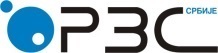 Statistical Office of the Republic of SerbiaISSN 0353-9555Statistical Release Statistical Release PO13Number 180 • year LXVIII, 02/07/2018Number 180 • year LXVIII, 02/07/2018Agriculture statisticsAgriculture statisticsSERB180 PO13 020718Republic of SerbiaRepublic of SerbiaRepublic of SerbiaRepublic of SerbiaRepublic of SerbiaRepublic of SerbiaRepublic of SerbiaRepublic of SerbiatotalSrbija – severSrbija – severSrbija – severSrbija - jugSrbija - jugSrbija - jugSrbija - jugtotalallBeogradski regionRegion VojvodineallRegion Šumadije i Zapadne SrbijeRegion Južne i Istočne  SrbijeRegion Kosovo i MetohijaWheatWheatWheatWheatWheatWheatWheatWheatWheatSowing area, ha64808336357032063331507284513131411153102...Yield per ha, kg4736541740185552363838143487...Production,  t3069321196929312882918404641100028551161548867...Index, 2017=100134.9136.3141.9136.0132.4131.2133.5...RaspberriesRaspberriesRaspberriesRaspberriesRaspberriesRaspberriesRaspberriesRaspberriesRaspberriesSowing area, ha224241846708113820578185292049...Yield per ha, kg5664693871156828555057303924...Production,  t12701012808503777701142021061628040...Index, 2017=100115.7112.1          103.5118.5          116.2          116.3          114.2...Sour cherriesSour cherriesSour cherriesSour cherriesSour cherriesSour cherriesSour cherriesSour cherriesSour cherriesNumber of fertile trees1817228211038178315351350911842...Yield per tree, kg6935738977737165685272926721...Production,  t126023208448068127761051782558879590...Index, 2017=100137.5115.1111.8117.2143.0149.8141.0...Republic of SerbiaRepublic of SerbiaRepublic of SerbiaRepublic of SerbiaRepublic of SerbiaRepublic of SerbiaRepublic of SerbiaRepublic of SerbiatotalSrbija – severSrbija – severSrbija – severSrbija - jugSrbija - jugSrbija - jugSrbija - jugtotalallBeogradski regionRegion VojvodineallRegion Šumadije i Zapadne SrbijeRegion Južne i Istočne  SrbijeRegion Kosovo i MetohijaMaizeMaizeMaizeMaizeMaizeMaizeMaizeMaizeMaizeSown area, ha906753553388         33769519619353365190947162418...Index, 2017=10090.590.983.891.489.789.390.2...Sugar beetSugar beetSugar beetSugar beetSugar beetSugar beetSugar beetSugar beetSugar beetSown area, ha5704256704217254532338184154...Index, 2017=100105.9105.8108.3105.7124.7124.3125.2...SunflowerSunflowerSunflowerSunflowerSunflowerSunflowerSunflowerSunflowerSunflowerSown area, ha239148219415241821699719733343816295...Index, 2017=100109.0109.3115.9109.2106.6107.7106.4...SoyaSoyaSoyaSoyaSoyaSoyaSoyaSoyaSoyaSown area, ha196472186704527318143197689231537...Index, 2017=10097.497.994.798.089.589.686.8...Contact: slobodan.grujic@stat.gov.rs,  Phone: 011/24-12-922,  ext: 240Published and printed by: Statistical Office of the Republic of Serbia, Milana Rakica 5, 11050 BelgradePhone: +381 11 2412922 (telephone exchange) ● Fax: +381 11 2411260 ● www.stat.gov.rs  Responsible: Dr Miladin Kovačević, DirectorCirculation: 20 • Issued annually